§3-308.  Informal appointment proceedings; proof and findings required1.  Informal appointment proceedings; proof and findings required.  In informal appointment proceedings, the register shall determine whether:A.  The application for informal appointment of a personal representative is complete;  [PL 2017, c. 402, Pt. A, §2 (NEW); PL 2019, c. 417, Pt. B, §14 (AFF).]B.  The applicant has made oath or affirmation that the statements contained in the application are true to the best of the applicant's knowledge and belief;  [PL 2017, c. 402, Pt. A, §2 (NEW); PL 2019, c. 417, Pt. B, §14 (AFF).]C.  The applicant appears from the application to be an interested person as defined in section 1‑201, subsection 26;  [PL 2017, c. 402, Pt. A, §2 (NEW); PL 2019, c. 417, Pt. B, §14 (AFF).]D.  On the basis of the statements in the application, venue is proper;  [PL 2017, c. 402, Pt. A, §2 (NEW); PL 2019, c. 417, Pt. B, §14 (AFF).]E.  Any will to which the requested appointment relates has been formally or informally probated, but this requirement does not apply to the appointment of a special administrator;  [PL 2017, c. 402, Pt. A, §2 (NEW); PL 2019, c. 417, Pt. B, §14 (AFF).]F.  Any notice required by section 3‑204 has been given; and  [PL 2017, c. 402, Pt. A, §2 (NEW); PL 2019, c. 417, Pt. B, §14 (AFF).]G.  From the statements in the application, the person whose appointment is sought has priority entitling the applicant to the appointment.  [PL 2017, c. 402, Pt. A, §2 (NEW); PL 2019, c. 417, Pt. B, §14 (AFF).][PL 2017, c. 402, Pt. A, §2 (NEW); PL 2019, c. 417, Pt. B, §14 (AFF).]2.  Denial.  Unless section 3‑612 controls, the application must be denied if it indicates that a personal representative who has not filed a written statement of resignation as provided in section 3‑610, subsection 3 has been appointed in this or another county of this State; that, unless the applicant is the domiciliary personal representative or the nominee, the decedent was not domiciled in this State and that a personal representative whose appointment has not been terminated has been appointed by a court in the state of domicile; or that other requirements of this section have not been met.[PL 2017, c. 402, Pt. A, §2 (NEW); PL 2019, c. 417, Pt. B, §14 (AFF).]SECTION HISTORYPL 2017, c. 402, Pt. A, §2 (NEW). PL 2017, c. 402, Pt. F, §1 (AFF). PL 2019, c. 417, Pt. B, §14 (AFF). The State of Maine claims a copyright in its codified statutes. If you intend to republish this material, we require that you include the following disclaimer in your publication:All copyrights and other rights to statutory text are reserved by the State of Maine. The text included in this publication reflects changes made through the First Regular and First Special Session of the 131st Maine Legislature and is current through November 1. 2023
                    . The text is subject to change without notice. It is a version that has not been officially certified by the Secretary of State. Refer to the Maine Revised Statutes Annotated and supplements for certified text.
                The Office of the Revisor of Statutes also requests that you send us one copy of any statutory publication you may produce. Our goal is not to restrict publishing activity, but to keep track of who is publishing what, to identify any needless duplication and to preserve the State's copyright rights.PLEASE NOTE: The Revisor's Office cannot perform research for or provide legal advice or interpretation of Maine law to the public. If you need legal assistance, please contact a qualified attorney.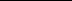 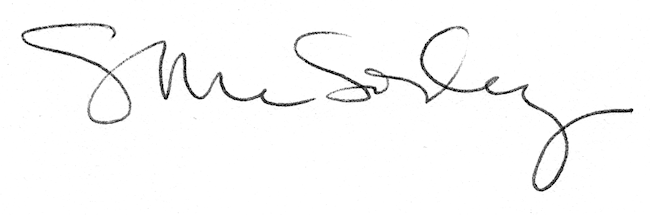 